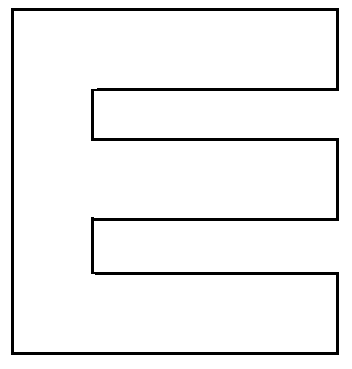 Tehničko crtanje5. razredKotiranje